FIFTY-THIRD REGULAR SESSION	OEA/Ser.PJune 21 to 23, 2023	AG/doc.5804/23Washington, D.C.	15 June 2023	Original: SpanishItem 20 on the agendaDRAFT RESOLUTIONSTRENGTHENING THE INTER-AMERICAN COUNCIL FOR THEINTEGRAL DEVELOPMENT (CIDI)(Agreed upon by the Permanent Council at its regular meeting held on June 15, 2023, 
and referred to the Plenary of the General Assembly for consideration	THE GENERAL ASSEMBLY,	RECOGNIZING that the Inter-American Council for Integral Development (CIDI) is an organ of the Organization of American States (OAS) with decision-making capacity in matters of partnership for integral development, and a forum for Inter-American dialogue;RECOGNIZING that the OAS carries out its essential purposes though its four pillars:  democracy, human rights, security, and development, which are mutually reinforcing and executed delivered through political dialogue, cooperation and various instruments and to that end, stressing the importance of ensuring an adequate balance between them, their agendas, their prioritization and allocation of appropriate resources;REITERATING the priority of promoting integral development among the OAS member states, as one of its essential pillars, as well as partnership for cooperation in the economic, social, educational, cultural, environmental, scientific, and technological fields; to contribute to building resilience; and to contribute to the elimination of extreme poverty and inequalities, including gender inequalities;	CONCERNED by the current global context in which the effects of the COVID-19 pandemic and climate change, serious economic and financial conditions, and the international geopolitical situation have had a negative impact on the hemisphere, with the consequent increase in poverty and extreme poverty and the deepening of inequalities, significantly compromising the possibilities of the region to achieve the Sustainable Development Goals of the 2030 Agenda;BEARING IN MIND the resolutions related to strengthening CIDI and its subsidiary bodies approved since 2007, in particular resolution AG/RES. 2817 (XLIV-O/14) “Strengthening of the Inter-American Council for Integral Development: political dialogue and partnership for development,” approved by the General Assembly on June 7, 2014; resolution AG/RES. 2988 (LII-O/22), “Promoting hemispheric initiatives on integral development: promoting resilience,” approved on October 7, 2022; the “Revised General Guidelines for Ministerial Processes within the Inter-American Council for Integral Development”, document CIDI/CPD/doc.212/22, and specially the Comprehensive Strategic Plan of the OAS;  RESOLVES: To continue promoting the strengthening of CIDI, in a permanent manner, particularly through substantive high-level political dialogue, which revitalizes its nature as a negotiating forum, encourages its efficiency, and maximizes synergies within it, with other OAS bodies, and with other international organizations, in the areas of its competence, in order to respond to the challenges in the short, medium and long term.To urge the member states to adopt and implement, among others, the following measures aimed at strengthening CIDI:Promote the strengthening of the high-level substantive policy dialogue of CIDI and its subsidiary bodies, including joint meetings with the Permanent Council, convened and hosted by CIDI;  Encourage the participation of high authorities in CIDI’s sectoral processes, as well as the participation of relevant stakeholders;Encourage the presence of the permanent representatives of the member states in regular and special meetings;Reinforce its role as the principal OAS organ for inter-American dialogue, decision-making and cooperation on matters of partnership for integral development;Consider enhancing resources available for the work of CIDI, particularly for the areas most in need of resources, as well as for its regular and special meetings, and those of its permanent committees;Review its working methods; and Maximize synergies within and with other OAS bodies and international organizations and key actors.To instruct CIDI to consider and adopt the measures set forth in the preceding paragraph and others that it considers pertinent, taking into account the report “Strengthening the CIDI” that will be prepared by the Committee on Partnership for Development Policies and presented during the first quarter of 2024 for consideration by the General Assembly at its fifty-fourth regular session.To instruct the Executive Secretariat for Integral Development to support member states for the implementation of the mandates established in this resolution.To request CIDI report to the General Assembly on the implementation of this resolution at its fifty-fourth regular session. Execution of the activities provided for in this resolution will be subject to the availability of financial resources in the Organization's program-budget and other resources.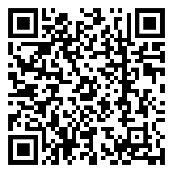 